COMPROBACIÓN DE CUÓRUM, LECTURA Y APROBACIÓN DEL ORDEN DEL DÍA. APROBACIÓN DE ACTAS ANTERIORES:Acta N.° 15-2021, de la sesión ordinaria del miércoles 12 de mayo de 2021.Acta N.° 16-2021, de la sesión ordinaria del miércoles 19 de mayo de 2021.Acta N.° 7-2021, de la sesión extraordinaria del viernes 7 de mayo de 2021.Acta N.° 8-2021, de la sesión extraordinaria del viernes 21 de mayo de 2021.Acta N.° 9-2021, de la sesión extraordinaria del miércoles 26 de mayo de 2021.ASUNTOS DE TRAMITACIÓN URGENTE: Informe del señor rector. Conformación de Comisiones (inclusión de la Dra. Marta Georgina Sánchez López, Decana de la Facultad de Ciencias SocialesNombramiento de un representante de Consaca ante la Junta Administrativa de la Fundauna. DICTÁMENES:UNA-CPPPAA-CONSACA-DICT-018-2021. Propuesta de un transitorio al numeral 2 de los lineamientos para el Fondo de Fortalecimiento y Renovación Académica para el año 2021. (Se dejó presentado el 26 de mayo de 2021)UNA-CPGC-CONSACA-DICT-008-2021. Respuesta audiencia escrita solicitada por la Comisión de Asuntos Académicos y Estudiantiles del Consejo Universitario con el oficio UNA-CAAE-SCU-OFIC-022-2021, del 10 de mayo de 2021, sobre Reforma Integral del Reglamento al Artículo 30 del Convenio de Coordinación de la Educación Superior Universitaria Estatal de Costa Rica.INFORMES: Pruebas Faro, CIDE, Permanencia de estudiantes en las Escuelas, CIDE. AUDIENCIAS:Distribución de horas estudiante II Ciclo 2021, Área de Planificación Económica. 11:00 a.m.CRONOGRAMA DE SESIONES DE CONSACA 2021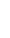 CRONOGRAMA DE SESIONES DE CONSACA 2021CRONOGRAMA DE SESIONES DE CONSACA 2021CRONOGRAMA DE SESIONES DE CONSACA 2021MESFECHATEMAOBSERVACIONES26Sesión extraordinaria:  TEMA:  Reglamento PPAA.1:30 a 5:00 p.m.JUNIO2JUNIO9JUNIO16JUNIO2330JULIO7JULIO142128Receso medio periodo (26 de julio al 08 de agosto)AGOSTO4Receso medio periodo (26 de julio al 08 de agosto)AGOSTO11AGOSTO18AGOSTO25SETIEMBRE1SETIEMBRE8SETIEMBRE15SETIEMBRE2229OCTUBRE6OCTUBRE13OCTUBRE20OCTUBRE27NOVIEMBRE3NOVIEMBRE10NOVIEMBRE17NOVIEMBRE24DICIEMBRE1DICIEMBRE8Receso fin de año (06 de diciembre 2021 al 09 de enero 2022)TOTAL DE SESIONES                                                                      43                                     Quitando feriados y otras actividadesTOTAL DE SESIONES                                                                      43                                     Quitando feriados y otras actividadesTOTAL DE SESIONES                                                                      43                                     Quitando feriados y otras actividadesTOTAL DE SESIONES                                                                      43                                     Quitando feriados y otras actividades